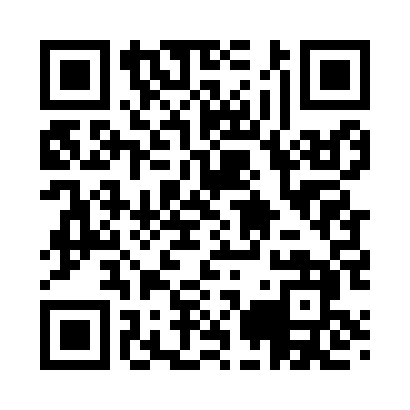 Prayer times for Craigie Clair, New York, USAWed 1 May 2024 - Fri 31 May 2024High Latitude Method: Angle Based RulePrayer Calculation Method: Islamic Society of North AmericaAsar Calculation Method: ShafiPrayer times provided by https://www.salahtimes.comDateDayFajrSunriseDhuhrAsrMaghribIsha1Wed4:275:5512:564:507:599:272Thu4:255:5312:564:508:009:283Fri4:245:5212:564:508:019:304Sat4:225:5112:564:508:029:315Sun4:205:5012:564:518:039:336Mon4:195:4812:564:518:049:347Tue4:175:4712:564:518:059:368Wed4:165:4612:564:528:069:379Thu4:145:4512:564:528:079:3910Fri4:125:4412:564:528:099:4011Sat4:115:4312:564:538:109:4212Sun4:095:4212:564:538:119:4313Mon4:085:4112:564:538:129:4514Tue4:065:4012:564:548:139:4615Wed4:055:3912:564:548:149:4716Thu4:045:3812:564:548:159:4917Fri4:025:3712:564:558:169:5018Sat4:015:3612:564:558:179:5219Sun4:005:3512:564:558:189:5320Mon3:585:3412:564:558:199:5521Tue3:575:3312:564:568:209:5622Wed3:565:3212:564:568:209:5723Thu3:555:3212:564:568:219:5924Fri3:545:3112:564:578:2210:0025Sat3:525:3012:564:578:2310:0126Sun3:515:3012:574:578:2410:0227Mon3:505:2912:574:588:2510:0428Tue3:495:2812:574:588:2610:0529Wed3:485:2812:574:588:2710:0630Thu3:485:2712:574:588:2710:0731Fri3:475:2712:574:598:2810:08